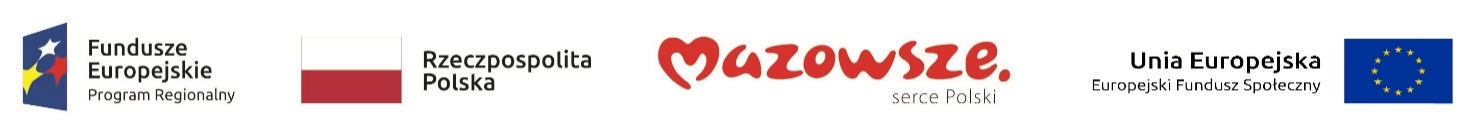 Załącznik nr 1 do zapytania ofertowegoPowiat Węgrowski – Zespół Szkół Ponadpodstawowych w Łochowie Ul. Wyspiańskiego 18, 07-130 ŁochówOFERTAdostawa wyposażenia pracowni matematycznej, geograficznej i fizycznejdla Liceum Ogólnokształcącego im. Marii Sadzewiczowej w Łochowie.…….…………………………………………………………………………………………………nazwa Wykonawcy…………………………………………………………………………………………………………Adres…………………………………………………………………………………………………………REGON, NIP…………………………………………………………………………………………………………telefon, adres e-maliW odpowiedzi na zaproszenie do składania ofert oferujemy wykonanie dostawy wyposażenia pracowni matematycznej, geograficznej i fizycznej za cenę (zgodnie z załączonym do oferty formularzem cenowym):Netto ………………………………………………………………… VAT ………………..….. %Brutto: …………………………… Słownie: ………………………………………………………Termin realizacji do 21 dni od podpisania umowy . Ponadto oświadczamy, że:Zapoznałem/liśmy się z zapytaniem ofertowym i uznajemy się za związanych określonymi 
w nim zasadami postępowania oraz, że nie wnosimy do niego zastrzeżeń. Oświadczam/y, że określone wynagrodzenie ryczałtowe zawiera wszystkie koszty związane z wykonaniem przedmiotu zamówienia w tym ryzyko Wykonawcy z tytuł oszacowania wszelkich kosztów związanych z realizacją przedmiotu umowy. Niedoszacowanie, pominięcie oraz brak rozpoznania zakresu przedmiotu umowy nie będzie podstawą do żądania zmiany wynagrodzenia.Zakres oferowanej dostawy jest zgodny z zakresem objętym zapytaniem ofertowym, oferowany sprzęt jest fabrycznie nowy. Oświadczam/y, że:posiadam/y wszystkie informacje potrzebne do prawidłowego przygotowania oferty, spełniam/y wszystkie warunki udziału w niniejszym postępowaniu i nie podlegam/y wykluczeniu z postępowania o udzielenie przedmiotowego zamówienia publicznego;uważam/y się za związanego/ych niniejszą ofertą przez okres 30 dni licząc od upływu terminu składania ofert określonego w Zapytaniu ofertowymznam/y warunkami realizacji przedmiotowego zamówienia określone w Zapytaniu ofertowym, akceptujemy wzór umowy (wraz z załącznikami) i akceptujemy go bez zastrzeżeń a w przypadku wyboru naszej oferty zobowiązujemy się do zawarcia umowy na określonych w nim przez Zamawiającego warunkach, w miejscu i terminie przez niego wyznaczonym. Nie stawienie się do podpisania umowy w wyznaczonym miejscu i terminie jest równoznaczne z rezygnacją z jej podpisania. Oświadczenia zawarte w niniejszej ofercie zostały złożone przez osobę uprawnioną(upoważnioną) do reprezentowania Wykonawcy.Pod groźbą odpowiedzialności karnej (art. 297 k.k.) oświadczam/y, że oświadczenia
i dokumenty składające się na niniejszą ofertę opisują stan faktyczny i prawny, aktualny na dzień otwarcia ofert.Całość niniejszej oferty została złożona na ............ kolejno ponumerowanych i podpisanych stronach.Załącznikami do niniejszej oferty są:1) ……………………………………………………………….2) ……………………………………………………………….3) ……………………………………………………………….………………..dnia………………………….		…………………………………………podpis osoby uprawnionej do składaniaoświadczeń woli w imieniu Wykonawcy